Об утверждении Порядка формированияи ведения реестра источников доходовбюджета Степнинского сельского поселения	В соответствии с пунктом 7 статьи 47.1 Бюджетного кодекса Российской Федерации, постановлением Правительства Российской Федерации от 31 августа 2016 года № 868 «О порядке формирования и ведения перечня источников доходов Российской Федерации», главы 5 раздела 3 Положения о бюджетном процессе в Степнинском сельском поселении, утвержденным решением Совета депутатов Степнинского сельского поселения от 30.04.2015 года  «Об утверждении Положения о бюджетном процессе в Степнинском сельском поселении»	ПОСТАНОВЛЯЮ:	1. Утвердить прилагаемый порядок формирования и ведения реестра источников доходов бюджета Степнинского сельского поселения (далее именуется - Порядок);	2. Настоящее постановление разместить на официальном сайте администрации Степнинского сельского поселения в сети Интернет.	3. Настоящее постановление вступает в силу со дня его принятия, за исключением пункта 8 Порядка, который вступает в силу с 1 января 2019 года.	4. Контроль за исполнением настоящего постановления возложить на заместителя главы Степнинского сельского поселения по организации исполнения бюджета О.Н. Чежину.Глава Степнинского сельского поселения                                 М.В.Пименов                                                 УТВЕРЖДЕН постановлением администрацииСтепнинского сельского поселенияот 27.10.   № 50Порядокформирования и ведения реестра источников доходов бюджета Степнинского сельского поселения	1. Настоящий Порядок формирования и ведения реестра источников доходов бюджета Степнинского сельского поселения (далее именуется  - Порядок) определяет правила формирования и ведения реестра источников доходов бюджета Степнинского сельского поселения (далее именуется -  реестр источников доходов бюджета поселения).	2. Реестр источников доходов бюджета поселения представляет собой свод информации о доходах бюджета по источникам доходов бюджета, формируемой в процессе составления, утверждения и исполнения бюджета поселения на основании перечня источников доходов бюджета.	Ведение реестра источников доходов бюджета поселения осуществляет Администрация Степнинского сельского поселения.	3. Реестр источников доходов бюджета формируется и ведется на бумажном носителе до момента подключения к государственной интегрированной информационной системе управления общественными финансами «Электронный бюджет».	4. В целях ведения реестра источников доходов бюджета поселения администрация поселения обеспечивает предоставление сведений, необходимых для ведения реестра источников доходов бюджета.	5. При формировании и ведении реестра источников доходов бюджета поселения в информационной системе используются усиленные квалификационные электронные подписи лиц, уполномоченных действовать от имени участников процесса ведения реестра источников доходов бюджета поселения.	6. Ответственность за полноту и достоверность информации, а также своевременность ее включения в реестр источников доходов бюджета поселения несут участники процесса ведения реестра источников доходов бюджета поселения.	7. В реестр источников доходов бюджета в отношении каждого источника доходов бюджета включается следующая информация:	1)наименование источника дохода бюджета;	2) код (коды) классификации доходов бюджета, соответствующий источнику дохода бюджета, и идентификационный код источника доходов бюджета по перечню источников доходов Российской Федерации;	3) наименование группы источников доходов бюджетов, в которую входит источник дохода бюджета, и ее идентификационный код по перечню источников доходов Российской Федерации;	4) информация о публично-правовом образовании, в доход бюджета которого зачисляются платежи, являющиеся источником дохода бюджета;	5) информация об органах местного самоуправления, казенных учреждениях, осуществляющих бюджетные полномочия главного администратора доходов бюджета поселения.	6) показатели прогноза доходов бюджета по коду классификации доходов бюджета, соответствующему источнику дохода бюджета, принимающие значения прогнозируемого общего объема доходов бюджета в соответствии с решением о бюджете;	7) показатели прогноза доходов бюджета поселения по коду классификации доходов бюджета, соответствующему источнику дохода бюджета, принимающие значения прогнозируемого общего объема доходов бюджета в соответствии с решением о бюджете с учетом решений о внесении изменений в решение о бюджете;	8) показатели кассовых поступлений по коду классификации доходов бюджета, соответствующему источнику дохода бюджета, принимающие значения доходов бюджета в соответствии с решением о бюджете;	9) показатели уточненного прогноза доходов бюджета по коду классификации доходов бюджета, соответствующему источнику дохода бюджета, формируемые в рамках составления сведений для составления и ведения кассового плана исполнения бюджета поселения;	10) показатели прогноза доходов бюджета по коду классификации доходов бюджета, соответствующему источнику дохода бюджета, сформированные в целях составления и утверждения решения о бюджете;	11) показатели кассовых поступлений по коду классификации доходов бюджета, соответствующему источнику дохода бюджета;	8. В реестр источников доходов бюджета в отношении платежей, являющихся источником дохода бюджета, включается следующая информация:
	1) наименование источника дохода бюджета;	2) код (коды) классификации доходов бюджета, соответствующий источнику дохода бюджета;	3) идентификационный код по перечню источников доходов Российской Федерации, соответствующий источнику дохода бюджета;	4) информация о публично-правовом образовании, в доход бюджета которого зачисляются платежи, являющиеся источником дохода бюджета;	5) информация об органах местного самоуправления, казенных учреждениях, осуществляющих бюджетные полномочия главных администраторов доходов бюджета;	6) информация об органах местного самоуправления, казенных учреждениях, осуществляющих бюджетные полномочия администраторов доходов бюджета по источнику дохода бюджета;	7) наименование органов и организаций, осуществляющих оказание муниципальных услуг (выполнение работ), предусматривающих за их осуществление платежа по источнику дохода бюджета (в случае, если указанные органы не осуществляют бюджетных полномочий администратора доходов бюджета поселения по источнику дохода бюджета);	8) суммы по платежам, являющимся источником дохода бюджета, информация о начислении которых направлена администраторами доходов бюджета по источнику дохода бюджета в Государственную информационную систему о государственных и муниципальных платежах;	9) информация об уплате платежей, являющихся источником дохода бюджета, направленная в Государственную информационную систему о государственных и муниципальных платежах;	10) информация о количестве оказанных муниципальных услуг (выполненных работ), иных действий органов муниципальной власти за которые осуществлена уплата платежей, являющихся источником дохода бюджета;	11) кассовые поступления от уплаты платежей, являющихся источником дохода бюджета, в соответствии с бухгалтерским учетом администраторов доходов бюджета по источнику дохода бюджета;	12) суммы по платежам, являющимся источником дохода бюджета, начисленные в соответствии с бухгалтерским учетом главных администраторов доходов бюджета по источнику дохода бюджета.	9. В реестре источников доходов бюджета также формируется консолидированная и (или) сводная информация по группам источников доходов бюджета по показателям прогнозов доходов бюджета на этапах составления, утверждения и исполнения решения о бюджете, а также кассовым поступлениям по доходам бюджета с указанием сведений о группах источников доходов бюджета на основе перечня источников доходов Российской Федерации.	10. Информация, указанная в подпунктах 1-5 пункта 7 и подпунктах1-7 пункта 8 настоящего Порядка, формируется и изменяется на основе перечня источников доходов Российской Федерации путем обмена данными между информационными системами, в которых осуществляется формирование и ведение перечня источников доходов Российской Федерации и реестра источников доходов бюджета.	11. Информация, указанная в подпунктах 6, 7, 9, 10 пункта 7 настоящего Порядка, формируется и ведется на основании прогнозов поступления доходов бюджета поселения.	12. Информация, указанная в подпунктах8 и 9 пункта 8 настоящего Порядка, формируется и ведется на основании сведений Государственной информационной системы о государственных и муниципальных платежах, получаемых участниками процесса ведения реестра источников доходов бюджета, в соответствии с установленным порядком ведения Государственной информационной системы о государственных и муниципальных платежах.	13. Администрация поселения обеспечивает включение в реестры источников доходов бюджета информации, указанной в пунктах 7 и 8 настоящего Порядка, в следующие сроки:	1) информацию, указанную в подпунктах 1-5 пункта 7 и подпунктах 1-7 пункта 8 настоящего Порядка - незамедлительно, но не позднее одного рабочего дня со дня внесения указанной информации в перечень источников доходов Российской Федерации, реестр источников доходов бюджета;	2) информацию, указанную в подпунктах 6-8 пункта 7 настоящего Порядка не позднее 5 рабочих дней со дня внесения принятия или внесения изменений в решение о бюджете;	3) информацию, указанную в подпункте 9 пункта 7 настоящего Порядка согласно установленному в соответствии с бюджетным законодательством порядку ведения прогноза доходов бюджета, но не позднее 10 рабочего дня каждого месяца года;	4) информацию, указанную в подпунктах 8 и 9 пункта 8 настоящего Порядка - незамедлительно, но не позднее одного рабочего дня со дня направления указанной информации в Государственную информационную систему о государственных и муниципальных платежах;	5) информацию, указанную в подпункте 10 пункта 7 настоящего Порядка в соответствии со сроками составления проекта бюджета поселения;	6) информацию, указанную в подпункте 10 пункта 8 настоящего Порядка не позднее 20 рабочих дней до внесения проекта решения о бюджете поселения в Совет депутатов;	7) информацию, указанную в подпункте 11 пункта 7 и подпункте 11 пункта 8 настоящего Порядка в соответствии с порядком составления и ведения кассового плана исполнения бюджета;	8) информацию, указанную в подпункте 12 пункта 8 настоящего Порядка незамедлительно, но не позднее 1 рабочего дня после осуществления начисления.	14. Реестр источников доходов бюджета поселения направляется в составе документов и материалов, представляемых одновременно с проектом решения о бюджете поселения на рассмотрение в Совет депутатов Степнинского сельского поселения по форме, утвержденной приложением к настоящему Порядку.	15. Формирование информации, предусмотренной подпунктами 1-11 пункта 7 и подпунктами 1-12 пункта 8 настоящего Порядка, для включения в реестр источников доходов бюджета осуществляется в соответствии с Положением о государственной интегрированной информационной системе управления общественными финансами «Электронный бюджет», утвержденным постановлением Правительства Российской Федерации от 30 июня 2015 года № 658 «О государственной интегрированной информационной системе управления общественными финансами «Электронный бюджет».ПРИЛОЖЕНИЕк Порядку формирования и ведения реестра источников доходов бюджета Степнинского сельского поселенияРеестр источников доходов бюджета Степнинского сельского поселенияНа 20____год и плановый период 20____ и 20____ годовНаименование финансового органа__________________________________________________________________________________________Наименование бюджета____________________________________________________________________________________________________Единица измерения, тыс. рублейРуководитель ______________________________________    ________________     __________________________(уполномоченное лицо)                       (должность)	              (подпись)                           (расшифровка подписи)«_____»_______________20____г.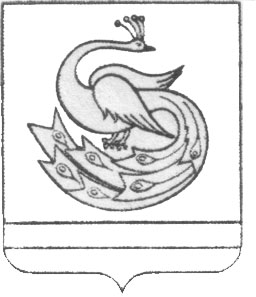 АДМИНИСТРАЦИЯ  СТЕПНИНСКОГО СЕЛЬСКОГО ПОСЕЛЕНИЯПЛАСТОВСКОГО МУНИЦИПАЛЬНОГО РАЙОНАЧЕЛЯБИНСКОЙ ОБЛАСТИПОСТАНОВЛЕНИЕ«27» октября .                                                                              № 50Номер реестровой записиНаименование группы источников доходов бюджета/ наименование источников доходов бюджетаКлассификация доходов бюджетаКлассификация доходов бюджетаНаименование главного администратора доходов бюджетаКод строкиПрогноз доходов бюджета в текущем финансовом году по состоянию на дату «__»__20__г.Кассовые поступления в текущем финансовом году по состоянию на «__»__20__г.Оценка исполнения бюджета текущего финансового годаПрогноз доходов бюджетаПрогноз доходов бюджетаПрогноз доходов бюджетаНомер реестровой записиНаименование группы источников доходов бюджета/ наименование источников доходов бюджетакоднаименованиеНаименование главного администратора доходов бюджетаКод строкиПрогноз доходов бюджета в текущем финансовом году по состоянию на дату «__»__20__г.Кассовые поступления в текущем финансовом году по состоянию на «__»__20__г.Оценка исполнения бюджета текущего финансового годаНа 20__г. (очередной финасовый год)На 20__г. (первый год планового периода)На 20__г. (второй год планового периода)